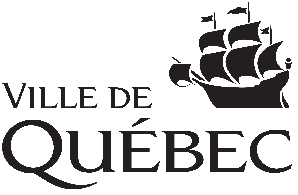 Dates de dépôt : 15 mars, 15 juin, 15 septembre, 15 décembreCourriel de dépôt : SoutienFinancierCadre@ville.quebec.qc.caDates de dépôt : 15 mars, 15 juin, 15 septembre, 15 décembreCourriel de dépôt : SoutienFinancierCadre@ville.quebec.qc.caPour renseignements supplémentaires, veuillez contacter votre répondant à la Ville.IMPORTANT : Notez que par souci d’équité, aucun délai ne sera accordé.SECTION 1 – IDENTIFICATION DU DEMANDEURSECTION 1 – IDENTIFICATION DU DEMANDEURSECTION 1 – IDENTIFICATION DU DEMANDEURSECTION 1 – IDENTIFICATION DU DEMANDEURSECTION 1 – IDENTIFICATION DU DEMANDEURSECTION 1 – IDENTIFICATION DU DEMANDEURSECTION 1 – IDENTIFICATION DU DEMANDEURSECTION 1 – IDENTIFICATION DU DEMANDEURSECTION 1 – IDENTIFICATION DU DEMANDEURNom de l’organismeNom de l’organismeNom de l’organismeNom de l’organismeNom de l’organismeNom de l’organismeNom de l’organismeNom de l’organismeNom de l’organismeCoordonnées de la personne responsable de la demande Coordonnées de la personne responsable de la demande Coordonnées de la personne responsable de la demande Coordonnées de la personne responsable de la demande Coordonnées de la personne responsable de la demande Coordonnées de la personne responsable de la demande Coordonnées de la personne responsable de la demande Coordonnées de la personne responsable de la demande Coordonnées de la personne responsable de la demande Nom de famillePrénomPrénomPrénomPrénomFonctionFonctionFonctionFonctionNuméro de téléphoneNuméro de cellulaireNuméro de cellulaireNuméro de cellulaireNuméro de cellulaireCourrielCourrielCourrielCourrielMission de l’organismeMission de l’organismeMission de l’organismeMission de l’organismeMission de l’organismeMission de l’organismeMission de l’organismeMission de l’organismeMission de l’organismeDéposez-vous cette demande dans le cadre d’une concertation existante d’organismes (table, regroupement, comité local ou autres)? Oui	 NonDéposez-vous cette demande dans le cadre d’une concertation existante d’organismes (table, regroupement, comité local ou autres)? Oui	 NonDéposez-vous cette demande dans le cadre d’une concertation existante d’organismes (table, regroupement, comité local ou autres)? Oui	 NonDéposez-vous cette demande dans le cadre d’une concertation existante d’organismes (table, regroupement, comité local ou autres)? Oui	 NonDéposez-vous cette demande dans le cadre d’une concertation existante d’organismes (table, regroupement, comité local ou autres)? Oui	 NonDéposez-vous cette demande dans le cadre d’une concertation existante d’organismes (table, regroupement, comité local ou autres)? Oui	 NonDéposez-vous cette demande dans le cadre d’une concertation existante d’organismes (table, regroupement, comité local ou autres)? Oui	 NonDéposez-vous cette demande dans le cadre d’une concertation existante d’organismes (table, regroupement, comité local ou autres)? Oui	 NonDéposez-vous cette demande dans le cadre d’une concertation existante d’organismes (table, regroupement, comité local ou autres)? Oui	 NonNom de la concertationNom de la concertationNom de la concertationNom de la concertationNom de la concertationNom de la concertationNom de la concertationNom de la concertationNom de la concertationSECTION 2 – IDENTIFICATION DU PROJETSECTION 2 – IDENTIFICATION DU PROJETSECTION 2 – IDENTIFICATION DU PROJETSECTION 2 – IDENTIFICATION DU PROJETSECTION 2 – IDENTIFICATION DU PROJETSECTION 2 – IDENTIFICATION DU PROJETSECTION 2 – IDENTIFICATION DU PROJETSECTION 2 – IDENTIFICATION DU PROJETSECTION 2 – IDENTIFICATION DU PROJETNom du projetNom du projetNom du projetNom du projetNom du projetNom du projetNom du projetNom du projetNom du projetDate de débutDate de débutDate de débutDate de débutDate de finDate de finDate de finDate de finDate de finDurée du financementDurée du financementDurée du financementDurée du financementDurée du financementDurée du financementDurée du financementDurée du financementDurée du financementDans la mesure où la mise en place d’un nouveau service ou d’une nouvelle activité peut nécessiter un soutien financier pour son démarrage et pour assurer sa consolidation, le programme prévoit que, selon le besoin, un projet peut être soutenu sur une période maximale de 3 années. L’organisme qui désire accéder à une aide financière sur plus d’une année doit le signifier dès le départ au moment de sa demande initiale.Pour les projets soutenus sur plus d’une année, des mécanismes annuels de suivi seront mis en place pour permettre d’évaluer le montant qui sera versé au-delà de la première année du financement.Nombre d’années ciblées pour recevoir du soutien financier (max. de 3)Dans la mesure où la mise en place d’un nouveau service ou d’une nouvelle activité peut nécessiter un soutien financier pour son démarrage et pour assurer sa consolidation, le programme prévoit que, selon le besoin, un projet peut être soutenu sur une période maximale de 3 années. L’organisme qui désire accéder à une aide financière sur plus d’une année doit le signifier dès le départ au moment de sa demande initiale.Pour les projets soutenus sur plus d’une année, des mécanismes annuels de suivi seront mis en place pour permettre d’évaluer le montant qui sera versé au-delà de la première année du financement.Nombre d’années ciblées pour recevoir du soutien financier (max. de 3)Dans la mesure où la mise en place d’un nouveau service ou d’une nouvelle activité peut nécessiter un soutien financier pour son démarrage et pour assurer sa consolidation, le programme prévoit que, selon le besoin, un projet peut être soutenu sur une période maximale de 3 années. L’organisme qui désire accéder à une aide financière sur plus d’une année doit le signifier dès le départ au moment de sa demande initiale.Pour les projets soutenus sur plus d’une année, des mécanismes annuels de suivi seront mis en place pour permettre d’évaluer le montant qui sera versé au-delà de la première année du financement.Nombre d’années ciblées pour recevoir du soutien financier (max. de 3)Dans la mesure où la mise en place d’un nouveau service ou d’une nouvelle activité peut nécessiter un soutien financier pour son démarrage et pour assurer sa consolidation, le programme prévoit que, selon le besoin, un projet peut être soutenu sur une période maximale de 3 années. L’organisme qui désire accéder à une aide financière sur plus d’une année doit le signifier dès le départ au moment de sa demande initiale.Pour les projets soutenus sur plus d’une année, des mécanismes annuels de suivi seront mis en place pour permettre d’évaluer le montant qui sera versé au-delà de la première année du financement.Nombre d’années ciblées pour recevoir du soutien financier (max. de 3)Dans la mesure où la mise en place d’un nouveau service ou d’une nouvelle activité peut nécessiter un soutien financier pour son démarrage et pour assurer sa consolidation, le programme prévoit que, selon le besoin, un projet peut être soutenu sur une période maximale de 3 années. L’organisme qui désire accéder à une aide financière sur plus d’une année doit le signifier dès le départ au moment de sa demande initiale.Pour les projets soutenus sur plus d’une année, des mécanismes annuels de suivi seront mis en place pour permettre d’évaluer le montant qui sera versé au-delà de la première année du financement.Nombre d’années ciblées pour recevoir du soutien financier (max. de 3)Dans la mesure où la mise en place d’un nouveau service ou d’une nouvelle activité peut nécessiter un soutien financier pour son démarrage et pour assurer sa consolidation, le programme prévoit que, selon le besoin, un projet peut être soutenu sur une période maximale de 3 années. L’organisme qui désire accéder à une aide financière sur plus d’une année doit le signifier dès le départ au moment de sa demande initiale.Pour les projets soutenus sur plus d’une année, des mécanismes annuels de suivi seront mis en place pour permettre d’évaluer le montant qui sera versé au-delà de la première année du financement.Nombre d’années ciblées pour recevoir du soutien financier (max. de 3)Dans la mesure où la mise en place d’un nouveau service ou d’une nouvelle activité peut nécessiter un soutien financier pour son démarrage et pour assurer sa consolidation, le programme prévoit que, selon le besoin, un projet peut être soutenu sur une période maximale de 3 années. L’organisme qui désire accéder à une aide financière sur plus d’une année doit le signifier dès le départ au moment de sa demande initiale.Pour les projets soutenus sur plus d’une année, des mécanismes annuels de suivi seront mis en place pour permettre d’évaluer le montant qui sera versé au-delà de la première année du financement.Nombre d’années ciblées pour recevoir du soutien financier (max. de 3)Dans la mesure où la mise en place d’un nouveau service ou d’une nouvelle activité peut nécessiter un soutien financier pour son démarrage et pour assurer sa consolidation, le programme prévoit que, selon le besoin, un projet peut être soutenu sur une période maximale de 3 années. L’organisme qui désire accéder à une aide financière sur plus d’une année doit le signifier dès le départ au moment de sa demande initiale.Pour les projets soutenus sur plus d’une année, des mécanismes annuels de suivi seront mis en place pour permettre d’évaluer le montant qui sera versé au-delà de la première année du financement.Nombre d’années ciblées pour recevoir du soutien financier (max. de 3)Dans la mesure où la mise en place d’un nouveau service ou d’une nouvelle activité peut nécessiter un soutien financier pour son démarrage et pour assurer sa consolidation, le programme prévoit que, selon le besoin, un projet peut être soutenu sur une période maximale de 3 années. L’organisme qui désire accéder à une aide financière sur plus d’une année doit le signifier dès le départ au moment de sa demande initiale.Pour les projets soutenus sur plus d’une année, des mécanismes annuels de suivi seront mis en place pour permettre d’évaluer le montant qui sera versé au-delà de la première année du financement.Nombre d’années ciblées pour recevoir du soutien financier (max. de 3)SECTION 3 – DESCRIPTION DU PROJETSECTION 3 – DESCRIPTION DU PROJETSECTION 3 – DESCRIPTION DU PROJETSECTION 3 – DESCRIPTION DU PROJETSECTION 3 – DESCRIPTION DU PROJETSECTION 3 – DESCRIPTION DU PROJETSECTION 3 – DESCRIPTION DU PROJETSECTION 3 – DESCRIPTION DU PROJETQuelles sont les caractéristiques du projet? En quoi consiste-t-il? Décrivez le projet de manière détaillée.Quelles sont les caractéristiques du projet? En quoi consiste-t-il? Décrivez le projet de manière détaillée.Quelles sont les caractéristiques du projet? En quoi consiste-t-il? Décrivez le projet de manière détaillée.Quelles sont les caractéristiques du projet? En quoi consiste-t-il? Décrivez le projet de manière détaillée.Quelles sont les caractéristiques du projet? En quoi consiste-t-il? Décrivez le projet de manière détaillée.Quelles sont les caractéristiques du projet? En quoi consiste-t-il? Décrivez le projet de manière détaillée.Quelles sont les caractéristiques du projet? En quoi consiste-t-il? Décrivez le projet de manière détaillée.Quelles sont les caractéristiques du projet? En quoi consiste-t-il? Décrivez le projet de manière détaillée.À quelle clientèle s’adresse le projet? (Jeunes, aînés, familles, citoyens du quartier, personnes immigrantes, etc.). À quelle clientèle s’adresse le projet? (Jeunes, aînés, familles, citoyens du quartier, personnes immigrantes, etc.). À quelle clientèle s’adresse le projet? (Jeunes, aînés, familles, citoyens du quartier, personnes immigrantes, etc.). À quelle clientèle s’adresse le projet? (Jeunes, aînés, familles, citoyens du quartier, personnes immigrantes, etc.). À quelle clientèle s’adresse le projet? (Jeunes, aînés, familles, citoyens du quartier, personnes immigrantes, etc.). À quelle clientèle s’adresse le projet? (Jeunes, aînés, familles, citoyens du quartier, personnes immigrantes, etc.). À quelle clientèle s’adresse le projet? (Jeunes, aînés, familles, citoyens du quartier, personnes immigrantes, etc.). À quelle clientèle s’adresse le projet? (Jeunes, aînés, familles, citoyens du quartier, personnes immigrantes, etc.). Combien de personnes différentes seront rejointes par le projet?Combien de personnes différentes seront rejointes par le projet?Combien de personnes différentes seront rejointes par le projet?Combien de personnes différentes seront rejointes par le projet?Combien de personnes différentes seront rejointes par le projet?Combien de personnes différentes seront rejointes par le projet?Combien de personnes différentes seront rejointes par le projet?Combien de personnes différentes seront rejointes par le projet?Quels moyens seront déployés par votre organisme pour rejoindre les clientèles ciblées par le projet? Quels moyens seront déployés par votre organisme pour rejoindre les clientèles ciblées par le projet? Quels moyens seront déployés par votre organisme pour rejoindre les clientèles ciblées par le projet? Quels moyens seront déployés par votre organisme pour rejoindre les clientèles ciblées par le projet? Quels moyens seront déployés par votre organisme pour rejoindre les clientèles ciblées par le projet? Quels moyens seront déployés par votre organisme pour rejoindre les clientèles ciblées par le projet? Quels moyens seront déployés par votre organisme pour rejoindre les clientèles ciblées par le projet? Quels moyens seront déployés par votre organisme pour rejoindre les clientèles ciblées par le projet? En quoi le projet est-il en adéquation avec les besoins de la communauté desservie par votre organisme ou avec les besoins de vos membres / participants? Qu’est-ce qui vous a permis d’identifier ces besoins? Comment le projet vient-il y répondre?En quoi le projet est-il en adéquation avec les besoins de la communauté desservie par votre organisme ou avec les besoins de vos membres / participants? Qu’est-ce qui vous a permis d’identifier ces besoins? Comment le projet vient-il y répondre?En quoi le projet est-il en adéquation avec les besoins de la communauté desservie par votre organisme ou avec les besoins de vos membres / participants? Qu’est-ce qui vous a permis d’identifier ces besoins? Comment le projet vient-il y répondre?En quoi le projet est-il en adéquation avec les besoins de la communauté desservie par votre organisme ou avec les besoins de vos membres / participants? Qu’est-ce qui vous a permis d’identifier ces besoins? Comment le projet vient-il y répondre?En quoi le projet est-il en adéquation avec les besoins de la communauté desservie par votre organisme ou avec les besoins de vos membres / participants? Qu’est-ce qui vous a permis d’identifier ces besoins? Comment le projet vient-il y répondre?En quoi le projet est-il en adéquation avec les besoins de la communauté desservie par votre organisme ou avec les besoins de vos membres / participants? Qu’est-ce qui vous a permis d’identifier ces besoins? Comment le projet vient-il y répondre?En quoi le projet est-il en adéquation avec les besoins de la communauté desservie par votre organisme ou avec les besoins de vos membres / participants? Qu’est-ce qui vous a permis d’identifier ces besoins? Comment le projet vient-il y répondre?En quoi le projet est-il en adéquation avec les besoins de la communauté desservie par votre organisme ou avec les besoins de vos membres / participants? Qu’est-ce qui vous a permis d’identifier ces besoins? Comment le projet vient-il y répondre?Quels sont les objectifs du projet et les résultats attendus? À la fin de celui-ci, le projet aura permis de (…), d’avoir accompli (…), d’avoir rejoint (…).Quels sont les objectifs du projet et les résultats attendus? À la fin de celui-ci, le projet aura permis de (…), d’avoir accompli (…), d’avoir rejoint (…).Quels sont les objectifs du projet et les résultats attendus? À la fin de celui-ci, le projet aura permis de (…), d’avoir accompli (…), d’avoir rejoint (…).Quels sont les objectifs du projet et les résultats attendus? À la fin de celui-ci, le projet aura permis de (…), d’avoir accompli (…), d’avoir rejoint (…).Quels sont les objectifs du projet et les résultats attendus? À la fin de celui-ci, le projet aura permis de (…), d’avoir accompli (…), d’avoir rejoint (…).Quels sont les objectifs du projet et les résultats attendus? À la fin de celui-ci, le projet aura permis de (…), d’avoir accompli (…), d’avoir rejoint (…).Quels sont les objectifs du projet et les résultats attendus? À la fin de celui-ci, le projet aura permis de (…), d’avoir accompli (…), d’avoir rejoint (…).Quels sont les objectifs du projet et les résultats attendus? À la fin de celui-ci, le projet aura permis de (…), d’avoir accompli (…), d’avoir rejoint (…).Objectifs du projetObjectifs du projetRésultats attendus (cibles mesurables)Résultats attendus (cibles mesurables)Résultats attendus (cibles mesurables)Résultats attendus (cibles mesurables)Résultats attendus (cibles mesurables)Résultats attendus (cibles mesurables)Ex. : Contribuer à la vitalité du quartierEx. : Contribuer à la vitalité du quartierEx. : Trois nouvelles activités extérieures seront proposées aux familles du quartier durant l’étéEx. : Trois nouvelles activités extérieures seront proposées aux familles du quartier durant l’étéEx. : Trois nouvelles activités extérieures seront proposées aux familles du quartier durant l’étéEx. : Trois nouvelles activités extérieures seront proposées aux familles du quartier durant l’étéEx. : Trois nouvelles activités extérieures seront proposées aux familles du quartier durant l’étéEx. : Trois nouvelles activités extérieures seront proposées aux familles du quartier durant l’étéQuels sont les mécanismes d’évaluation prévus pour mesurer l’atteinte des résultats attendus?Quels sont les mécanismes d’évaluation prévus pour mesurer l’atteinte des résultats attendus?Quels sont les mécanismes d’évaluation prévus pour mesurer l’atteinte des résultats attendus?Quels sont les mécanismes d’évaluation prévus pour mesurer l’atteinte des résultats attendus?Quels sont les mécanismes d’évaluation prévus pour mesurer l’atteinte des résultats attendus?Quels sont les mécanismes d’évaluation prévus pour mesurer l’atteinte des résultats attendus?Quels sont les mécanismes d’évaluation prévus pour mesurer l’atteinte des résultats attendus?Quels sont les mécanismes d’évaluation prévus pour mesurer l’atteinte des résultats attendus?En quoi le projet est-il une nouvelle activité ou un nouveau service de l’organisme offert à la communauté ou à ses membres / participants? En quoi le projet est-il une nouvelle activité ou un nouveau service de l’organisme offert à la communauté ou à ses membres / participants? En quoi le projet est-il une nouvelle activité ou un nouveau service de l’organisme offert à la communauté ou à ses membres / participants? En quoi le projet est-il une nouvelle activité ou un nouveau service de l’organisme offert à la communauté ou à ses membres / participants? En quoi le projet est-il une nouvelle activité ou un nouveau service de l’organisme offert à la communauté ou à ses membres / participants? En quoi le projet est-il une nouvelle activité ou un nouveau service de l’organisme offert à la communauté ou à ses membres / participants? En quoi le projet est-il une nouvelle activité ou un nouveau service de l’organisme offert à la communauté ou à ses membres / participants? En quoi le projet est-il une nouvelle activité ou un nouveau service de l’organisme offert à la communauté ou à ses membres / participants? S’il y a lieu, qu’est-ce qui distingue le projet par rapport à d’autres initiatives existantes sur le territoire?S’il y a lieu, qu’est-ce qui distingue le projet par rapport à d’autres initiatives existantes sur le territoire?S’il y a lieu, qu’est-ce qui distingue le projet par rapport à d’autres initiatives existantes sur le territoire?S’il y a lieu, qu’est-ce qui distingue le projet par rapport à d’autres initiatives existantes sur le territoire?S’il y a lieu, qu’est-ce qui distingue le projet par rapport à d’autres initiatives existantes sur le territoire?S’il y a lieu, qu’est-ce qui distingue le projet par rapport à d’autres initiatives existantes sur le territoire?S’il y a lieu, qu’est-ce qui distingue le projet par rapport à d’autres initiatives existantes sur le territoire?S’il y a lieu, qu’est-ce qui distingue le projet par rapport à d’autres initiatives existantes sur le territoire?SECTION 4 – PARTENARIATSECTION 4 – PARTENARIATSECTION 4 – PARTENARIATSECTION 4 – PARTENARIATSECTION 4 – PARTENARIATSECTION 4 – PARTENARIATSECTION 4 – PARTENARIATSECTION 4 – PARTENARIATS’il y a lieu, indiquez les partenaires de votre projet et la nature de leurs contributionsPar partenaires, nous entendons des acteurs qui participent au projet dans chacune ou plusieurs des étapes de réalisation (réflexion – conception – mise en œuvre – suivi – bilan du projet)S’il y a lieu, indiquez les partenaires de votre projet et la nature de leurs contributionsPar partenaires, nous entendons des acteurs qui participent au projet dans chacune ou plusieurs des étapes de réalisation (réflexion – conception – mise en œuvre – suivi – bilan du projet)S’il y a lieu, indiquez les partenaires de votre projet et la nature de leurs contributionsPar partenaires, nous entendons des acteurs qui participent au projet dans chacune ou plusieurs des étapes de réalisation (réflexion – conception – mise en œuvre – suivi – bilan du projet)S’il y a lieu, indiquez les partenaires de votre projet et la nature de leurs contributionsPar partenaires, nous entendons des acteurs qui participent au projet dans chacune ou plusieurs des étapes de réalisation (réflexion – conception – mise en œuvre – suivi – bilan du projet)S’il y a lieu, indiquez les partenaires de votre projet et la nature de leurs contributionsPar partenaires, nous entendons des acteurs qui participent au projet dans chacune ou plusieurs des étapes de réalisation (réflexion – conception – mise en œuvre – suivi – bilan du projet)S’il y a lieu, indiquez les partenaires de votre projet et la nature de leurs contributionsPar partenaires, nous entendons des acteurs qui participent au projet dans chacune ou plusieurs des étapes de réalisation (réflexion – conception – mise en œuvre – suivi – bilan du projet)S’il y a lieu, indiquez les partenaires de votre projet et la nature de leurs contributionsPar partenaires, nous entendons des acteurs qui participent au projet dans chacune ou plusieurs des étapes de réalisation (réflexion – conception – mise en œuvre – suivi – bilan du projet)S’il y a lieu, indiquez les partenaires de votre projet et la nature de leurs contributionsPar partenaires, nous entendons des acteurs qui participent au projet dans chacune ou plusieurs des étapes de réalisation (réflexion – conception – mise en œuvre – suivi – bilan du projet)PartenairesPartenairesPartenairesNature de la contribution Nature de la contribution Nature de la contribution Nature de la contribution Nature de la contribution Ex. : Maison des petits amisEx. : Maison des petits amisEx. : Maison des petits amisEx. : réalisera des ateliers auprès des parents des jeunes qui participent au projetEx. : réalisera des ateliers auprès des parents des jeunes qui participent au projetEx. : réalisera des ateliers auprès des parents des jeunes qui participent au projetEx. : réalisera des ateliers auprès des parents des jeunes qui participent au projetEx. : réalisera des ateliers auprès des parents des jeunes qui participent au projetSECTION 5 – ÉTAPES DE RÉALISATIONSECTION 5 – ÉTAPES DE RÉALISATIONSECTION 5 – ÉTAPES DE RÉALISATIONSECTION 5 – ÉTAPES DE RÉALISATIONSECTION 5 – ÉTAPES DE RÉALISATIONSECTION 5 – ÉTAPES DE RÉALISATIONSECTION 5 – ÉTAPES DE RÉALISATIONSECTION 5 – ÉTAPES DE RÉALISATIONPour l’année 1, l’échéancier soumis doit présenter les étapes de réalisation de façon détaillée.Pour les années subséquentes, l’échéancier doit présenter les principales étapes.Pour l’année 1, l’échéancier soumis doit présenter les étapes de réalisation de façon détaillée.Pour les années subséquentes, l’échéancier doit présenter les principales étapes.Pour l’année 1, l’échéancier soumis doit présenter les étapes de réalisation de façon détaillée.Pour les années subséquentes, l’échéancier doit présenter les principales étapes.Pour l’année 1, l’échéancier soumis doit présenter les étapes de réalisation de façon détaillée.Pour les années subséquentes, l’échéancier doit présenter les principales étapes.Pour l’année 1, l’échéancier soumis doit présenter les étapes de réalisation de façon détaillée.Pour les années subséquentes, l’échéancier doit présenter les principales étapes.Pour l’année 1, l’échéancier soumis doit présenter les étapes de réalisation de façon détaillée.Pour les années subséquentes, l’échéancier doit présenter les principales étapes.Pour l’année 1, l’échéancier soumis doit présenter les étapes de réalisation de façon détaillée.Pour les années subséquentes, l’échéancier doit présenter les principales étapes.Pour l’année 1, l’échéancier soumis doit présenter les étapes de réalisation de façon détaillée.Pour les années subséquentes, l’échéancier doit présenter les principales étapes.Année 1 : Étapes de réalisation (détaillées)Année 1 : Étapes de réalisation (détaillées)Année 1 : Étapes de réalisation (détaillées)Année 1 : Étapes de réalisation (détaillées)Année 1 : Étapes de réalisation (détaillées)Année 1 : Étapes de réalisation (détaillées)Date de débutDate de finAnnée 2 (si applicable) : Principales étapes de réalisation Année 2 (si applicable) : Principales étapes de réalisation Année 2 (si applicable) : Principales étapes de réalisation Année 2 (si applicable) : Principales étapes de réalisation Année 2 (si applicable) : Principales étapes de réalisation Année 2 (si applicable) : Principales étapes de réalisation Date de débutDate de finAnnée 3 (si applicable) : Principales étapes de réalisationAnnée 3 (si applicable) : Principales étapes de réalisationAnnée 3 (si applicable) : Principales étapes de réalisationAnnée 3 (si applicable) : Principales étapes de réalisationAnnée 3 (si applicable) : Principales étapes de réalisationAnnée 3 (si applicable) : Principales étapes de réalisationDate de débutDate de finSECTION 6 – DOCUMENTS À JOINDRE À LA DEMANDESECTION 6 – DOCUMENTS À JOINDRE À LA DEMANDESECTION 6 – DOCUMENTS À JOINDRE À LA DEMANDESECTION 6 – DOCUMENTS À JOINDRE À LA DEMANDESECTION 6 – DOCUMENTS À JOINDRE À LA DEMANDECochez les documents accompagnant la demandeCochez les documents accompagnant la demandeCochez les documents accompagnant la demandeCochez les documents accompagnant la demandeCochez les documents accompagnant la demandeLe présent formulaire de demandeLe présent formulaire de demandeLe présent formulaire de demandeLe présent formulaire de demandeChiffrier (Excel) Projets dynamisant avec les prévisions budgétaires et dépenses prévues complétéesChiffrier (Excel) Projets dynamisant avec les prévisions budgétaires et dépenses prévues complétéesChiffrier (Excel) Projets dynamisant avec les prévisions budgétaires et dépenses prévues complétéesChiffrier (Excel) Projets dynamisant avec les prévisions budgétaires et dépenses prévues complétéesSi applicable : Lettre d’appui de la concertation existanteSi applicable : Lettre d’appui de la concertation existanteSi applicable : Lettre d’appui de la concertation existanteSi applicable : Lettre d’appui de la concertation existanteRésolution attestant que le demandeur agit à titre de représentant de l’organisme et qu’il est autorisé par le conseil d’administration à déposer une demande de soutien financier à la Ville de Québec au nom de l’organisme.Résolution attestant que le demandeur agit à titre de représentant de l’organisme et qu’il est autorisé par le conseil d’administration à déposer une demande de soutien financier à la Ville de Québec au nom de l’organisme.Résolution attestant que le demandeur agit à titre de représentant de l’organisme et qu’il est autorisé par le conseil d’administration à déposer une demande de soutien financier à la Ville de Québec au nom de l’organisme.Résolution attestant que le demandeur agit à titre de représentant de l’organisme et qu’il est autorisé par le conseil d’administration à déposer une demande de soutien financier à la Ville de Québec au nom de l’organisme.SECTION 7 –ENGAGEMENTS DE L’ORGANISMESECTION 7 –ENGAGEMENTS DE L’ORGANISMESECTION 7 –ENGAGEMENTS DE L’ORGANISMESECTION 7 –ENGAGEMENTS DE L’ORGANISMECochez les engagements Cochez les engagements Cochez les engagements Cochez les engagements Je certifie avoir pris connaissance des exigences de visibilité liées au soutien financier accordé et je m’engage à les appliquer.Je certifie avoir pris connaissance des exigences de visibilité liées au soutien financier accordé et je m’engage à les appliquer.Je certifie avoir pris connaissance des exigences de visibilité liées au soutien financier accordé et je m’engage à les appliquer.Je m’engage à :Aviser mon répondant à la Ville de toute modification concernant la nature ou les objectifs du projet ou si le projet est interrompu ou ne peut se réaliser;Utiliser la subvention dans le but de réaliser le projet tel que déposé au présent formulaire et en respect du budget prévisionnel soumis;Déposer le bilan du projet et le bilan financier au moyen du chiffrier Projets dynamisant initialement transmis lors du dépôt avec le Bilan financier et les Dépenses réelles complétés à l’adresse : SoutienFinancierCadre@ville.quebec.qc.ca et ce, au plus tard 45 jours suivant la fin du projet. Je m’engage à :Aviser mon répondant à la Ville de toute modification concernant la nature ou les objectifs du projet ou si le projet est interrompu ou ne peut se réaliser;Utiliser la subvention dans le but de réaliser le projet tel que déposé au présent formulaire et en respect du budget prévisionnel soumis;Déposer le bilan du projet et le bilan financier au moyen du chiffrier Projets dynamisant initialement transmis lors du dépôt avec le Bilan financier et les Dépenses réelles complétés à l’adresse : SoutienFinancierCadre@ville.quebec.qc.ca et ce, au plus tard 45 jours suivant la fin du projet. Je m’engage à :Aviser mon répondant à la Ville de toute modification concernant la nature ou les objectifs du projet ou si le projet est interrompu ou ne peut se réaliser;Utiliser la subvention dans le but de réaliser le projet tel que déposé au présent formulaire et en respect du budget prévisionnel soumis;Déposer le bilan du projet et le bilan financier au moyen du chiffrier Projets dynamisant initialement transmis lors du dépôt avec le Bilan financier et les Dépenses réelles complétés à l’adresse : SoutienFinancierCadre@ville.quebec.qc.ca et ce, au plus tard 45 jours suivant la fin du projet. Je certifie que les renseignements fournis à l’appui de la présente demande de soutien financier sont exacts et complets.Je certifie que les renseignements fournis à l’appui de la présente demande de soutien financier sont exacts et complets.Je certifie que les renseignements fournis à l’appui de la présente demande de soutien financier sont exacts et complets.Signature du représentant autoriséSignature du représentant autoriséSignature du représentant autoriséSignature du représentant autorisé